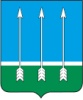 Администрациязакрытого административно-территориального образования Озерный Тверской областиП О С Т А Н О В Л Е Н И Е14.09.2023		             	                     		                                №99 О перечне муниципальных программ ЗАТО Озерный Тверской области на 2024-2026 годы              В соответствии с постановлением администрации ЗАТО Озерный от 28.08.2013 № 371 «О Порядке принятия решений о разработке муниципальных программ, формирования, реализации  и проведения оценки эффективности реализации муниципальных программ ЗАТО Озерный Тверской области» администрация ЗАТО Озерный постановляет:Утвердить перечень муниципальных программ ЗАТО Озерный Тверской области на 2024-2026 годы (приложение).Опубликовать постановление в газете «Дни Озерного» и разместить на официальном сайте муниципального образования ЗАТО Озерный в сети Интернет (www.ozerny.ru).3. Настоящее постановление вступает в силу с даты подписания.Глава  ЗАТО Озерный	          		                                                Н.А. ЯковлеваПриложение к постановлению администрации                                                                             ЗАТО Озерный Тверской области                                                                              от 14.09.2023   №99Переченьмуниципальных программ ЗАТО Озерный Тверской областина 2024-2026 годы№ п/пНаименование муниципальной программыГлавный администратор(администратор) муниципальной программы ЗАТО Озерный Тверской областиКод муниципальной программы ЗАТО Озерный Тверской области в классификации целевой статьи расходов бюджета ЗАТО Озерный Тверской области12341Муниципальная программа ЗАТО Озерный Тверской области «Развитие образовательной системы ЗАТО Озерный Тверской области» на 2024-2026 годыОтдел образования ЗАТО Озерный Тверской области012Муниципальная программа ЗАТО Озерный Тверской области «Культура ЗАТО Озерный Тверской области» на 2024-2026 годыОтдел культуры и спорта администрации ЗАТО Озерный 023Муниципальная программа ЗАТО Озерный Тверской области «Физическая культура и спорт ЗАТО Озерный Тверской области» на 2024-2026 годыОтдел культуры и спорта администрации ЗАТО Озерный 034Муниципальная программа ЗАТО Озерный Тверской области «Молодежь ЗАТО Озерный Тверской области» на 2024-2026 годы Администрация ЗАТО Озерный 045Муниципальная программа ЗАТО Озерный Тверской области «Адресные меры поддержки населения ЗАТО Озерный Тверской области» на 2024-2026 годыАдминистрация ЗАТО Озерный 056Муниципальная программа ЗАТО Озерный Тверской области «Жилищно-коммунальное хозяйство и энергетика ЗАТО Озерный Тверской области» на 2024-2026 годыАдминистрация ЗАТО Озерный 067Муниципальная программа ЗАТО Озерный Тверской области «Профилактика правонарушений и обеспечение общественной безопасности в ЗАТО Озерный Тверской области» на 2024-2026 годыАдминистрация ЗАТО Озерный 078Муниципальная программа ЗАТО Озерный Тверской области «Управление муниципальным имуществом ЗАТО Озерный Тверской области» на 2024-2026 годыКомитет по управлению имуществом ЗАТО Озерный089Муниципальная программа ЗАТО Озерный Тверской области «Обеспечение безопасности жизнедеятельности населения ЗАТО Озерный Тверской области» на 2024-2026 годыАдминистрация ЗАТО Озерный 0910Муниципальная программа ЗАТО Озерный Тверской области «Создание условий для эффективного функционирования органов управления ЗАТО Озерный Тверской области» на 2024-2026 годыАдминистрация ЗАТО Озерный 1011Муниципальная программа ЗАТО Озерный Тверской области «Поддержка развития малого и среднего предпринимательства ЗАТО Озерный Тверской области» на 2024-2026 годыАдминистрация ЗАТО Озерный 1112Муниципальная программа ЗАТО Озерный Тверской области «Дорожное хозяйство ЗАТО Озерный Тверской области» на 2024-2026 годыАдминистрация ЗАТО Озерный 1213Муниципальная программа ЗАТО Озерный Тверской области «Повышение энергетической эффективности ЗАТО Озерный Тверской области» на 2024-2026 годыАдминистрация ЗАТО Озерный 13